All’Organismo di Composizione della Crisi da Sovraindebitamento dell’ODCEC di Torre AnnunziataOCC dell’ODCEC di Torre Annunziata Via Prota n. 7980058 – Torre AnnunziataOGGETTO: istanza per nomina Gestore della CrisiIl/la sottoscritto/a (cognome e nome) 				 nato/a 	 il 	 e residente a 	 in Via/Piazza	, Codice Fiscale 	, nella propria qualità di	 della (indicare la natura giuridica) 	 denominata	, con sede in 	, Via/Piazza	, Codice Fiscale	, Partita IVA	,	Pec		,tel.		, email 	 , rappresentato/a e difeso/a come da procura in calce al presente atto, dall’Avv. 		, nel cui studio in 	, Via/Piazza 		 , Tel.	, PEC 	 elegge domicilio,PREMESSOdi versare in una situazione di sovraindebitamento, tale da determinare una rilevante difficoltà ad adempiere regolarmente alle proprie obbligazioni;che ha intenzione di avvalersi di una delle Procedure disciplinate dal Codice della Crisi di impresa e dell’insolvenza di cui al Decreto Legislativo 12 gennaio 2019 n. 14 e successive modificazioni;che l’istante non è assoggettabile a Procedure concorsuali diverse da quelle regolate dall’articolo 65 del Codice della Crisi di impresa e dell’insolvenza;di essere a conoscenza del regolamento dell’OCC dell’ODCEC di Torre Annunziata, approvato dal Consiglio dell’Ordine dei Dottori Commercialisti e degli Esperti Contabili di Torre Annunziata, nella seduta del 17/12/2015 e successive modifiche;che si impegna sin da ora a collaborare con l’OCC dell’ODCEC di Torre Annunziata, fornendo allo stesso ogni documentazione utile alla ricostruzione della sua effettiva situazione economica e patrimoniale;tutto ciò premesso, il/la sottoscritto /a (come sopra rappresentato/a)CHIEDEa codesto Organismo, ai fini dell’accesso ad una delle Procedure di composizione della crisi da sovraindebitamento, la nomina di un Gestore della CrisiSi allega il prospetto con l’indicazione delle attività e delle passività. Con osservanza.Luogo e data 	Firma 	Informativa ai sensi art. 13 GDPR 2016/679INFORMATIVADestinata ai soggetti interessati alle Procedure di Composizione della Crisi gestite dall'Ordine dei Dottori Commercialisti e degli Esperti Contabili di Torre AnnunziataOggetto: Informativa ai sensi dell’art. 13 del Regolamento UE n. 2016/679Ai sensi dell’art. 13 del Regolamento UE n. 2016/679 (di seguito “GDPR 2016/679”), recante disposizioni a tutela delle persone e di altri soggetti rispetto al trattamento dei dati personali, desideriamo informarLa che i dati personali da Lei forniti formeranno oggetto di trattamento nel rispetto della normativa sopra richiamata e degli obblighi di riservatezza cui è tenuto l’Ordine dei Dottori Commercialisti e degli Esperti Contabili di Torre Annunziata nell'ambito della gestione dei procedimenti di composizione della crisi da sovraindebitamento.Titolare del trattamentoIl Titolare del trattamento è l’Ordine dei Dottori Commercialisti e degli Esperti Contabili di Torre Annunziata (di seguito Ordine), nella persona del Presidente e legale rappresentante pro tempore, domiciliato per la carica in Via Prota n. 79, 80058 Torre Annunziata.Finalità del trattamentoI suoi dati personali oggetto del trattamento saranno utilizzati esclusivamente per le finalità previste dalla Normativa in materia di Gestione della Crisi da Sovraindebitamento e dell’articolo 6, comma 1, let. e) del GDPR 2016/679. In particolare i trattamenti potranno riguardare:la raccolta e la conservazione dei suoi dati personali corredata dalla situazione patrimoniale con l’elenco delle attività e delle passività ai fini dell’avvio del procedimento;la comunicazione, per obblighi di legge, a soggetti terzi quali Gestori della Crisi, derivanti dal rapporto di collaborazione con l’OCC;la nomina di un Gestore della Crisi ai fini dell’accesso alle procedure di composizione della crisi da sovraindebitamento;per l’affidamento dell’incarico di Gestore della Crisi.Modalità di trattamento e conservazioneIl trattamento sarà svolto in forma automatizzata e/o manuale, nel rispetto di quanto previsto dall’art. 32 del GDPR 2016/679 ad opera di soggetti appositamente incaricati e in ottemperanza a quanto previsto dagli art. 29 GDPR 2016/ 679.Le segnaliamo che, nel rispetto dei principi di liceità, limitazione delle finalità e minimizzazione dei dati, ai sensi dell’art. 5 GDPR 2016/679, i Dati Personali da Lei conferiti saranno conservati per il periodo di tempo necessario per il conseguimento delle finalità per le quali sono raccolti e trattati e in conformità alle disposizioni fornite dalla Soprintendenza archivistica e bibliografica del Lazio, secondo quanto previsto dal Decreto del Presidente della Repubblica 30 settembre 1963, n. 1409 “Norme relative all'ordinamento ed al personale degli archivi di Stato”.Ambito di comunicazione e diffusioneI suoi dati non saranno diffusi ma nei casi previsti dalla legge, da regolamenti o per espletare attività connesse con gli scopi istituzionali dell’OCC, potranno essere comunicati, a soggetti terzi quali, a esempio:Professionisti inseriti nell’elenco dei Gestori della CrisiAutorità giudiziarieIstantiTrasferimento dei dati personali: Non previstoCategorie particolari di dati personaliL'articolo 9 del Regolamento UE n. 2016/679 identifica alcune categorie di dati meritevoli di ulteriori tutele. Tali dati sono qualificati come “categorie particolari di dati personali” e cioè quei dati che rivelano “l'origine razziale o etnica, le opinioni politiche, le convinzioni religiose o filosofiche, o l'appartenenza sindacale, nonché dati genetici, dati biometrici intesi a identificare in modo univoco una persona fisica, dati relativi alla salute o alla vita sessuale o all’orientamento sessuale della persona”.Non è prevista la raccolta di tale tipologia di datiDati personali relativi a condanne penali e reati: Non è prevista la raccolta di tale tipologia di datiEsistenza di un processo decisionale automatizzato, compresa la profilazioneL’Ordine non adotta alcun processo decisionale automatizzato, compresa la profilazione, di cui all’articolo 22, par.1 e 4, del Reg. UE n. 679/2016.Diritti dell’interessatoIn ogni momento, Lei potrà esercitare, ai sensi dell’art. 7 del D.Lgs. 196/2003 e dall’ art. 15 e seguenti del Regolamento UE n. 2016/679, il diritto di:chiedere la conferma dell’esistenza o meno di propri dati personali;ottenere le indicazioni circa le finalità del trattamento, le categorie dei dati personali, i destinatari o le categorie di destinatari a cui i dati personali sono stati o saranno comunicati e, quando possibile, il periodo di conservazione;ottenere la rettifica e la cancellazione dei dati comunque nel rispetto dei vincoli normativi;ottenere la limitazione del trattamento comunque nel rispetto dei vincoli normativi;ottenere la portabilità dei dati, ossia riceverli da un titolare del trattamento, in un formato strutturato, di uso comune e leggibile da dispositivo automatico, e trasmetterli ad un altro titolare del trattamento senza impedimenti comunque nel rispetto dei vincoli normativi;chiedere al titolare del trattamento l’accesso ai dati personali e la rettifica o la cancellazione degli stessi o la limitazione del trattamento che lo riguardano o di opporsi al loro trattamento, oltre al diritto alla portabilità dei dati;revocare il consenso in qualsiasi momento senza pregiudicare la liceità del trattamento basata sul consenso prestato prima della revoca;proporre reclamo a un’autorità di controllo.Può esercitare i Suoi diritti con richiesta scritta inviata all’attenzione dell’Ordine, all'indirizzo postale della sede legale o all’indirizzo mail occ@odctorreannunziata.it .Descrizione delle attività e delle passività del DebitoreOCC dell’ODCEC DI TORRE ANNUNZIATAIl/La sottoscritto/a 		, nato/a a 		 pr (  ), il 	, C.F. 	 residente in 		, Via 		,consapevole delle responsabilità penali derivanti da dichiarazioni false o mendaci, ai sensi dell’art. 76 del D.P.R. 28 Dicembre 2000, n.445, sotto la propria responsabilità, dichiara che a tutt’oggi, la sua situazione patrimoniale, e le eventuali garanzie ricevute/prestate sono di seguito analiticamente indicate:Il sottoscritto dichiara che l’importo da destinare al soddisfacimento dei creditori ammonta complessivamente ad .€e che tale somma verrà corrisposta mediante versamento in unica soluzione o in numero 	 rate mensili/trimestrali/semestraliData 		Firma 	Informativa Privacy sul retroInformativa ai sensi art. 13 GDPR 2016/679INFORMATIVADestinata ai soggetti interessati alle procedure di Composizione della Crisi gestite dall'Ordine dei Dottori Commercialisti e degli Esperti Contabili di Torre AnnunziataOggetto: Informativa ai sensi dell’art. 13 del Regolamento UE n. 2016/679Ai sensi dell’art. 13 del Regolamento UE n. 2016/679 (di seguito “GDPR 2016/679”), recante disposizioni a tutela delle persone e di altri soggetti rispetto al trattamento dei dati personali, desideriamo informarLa che i dati personali da Lei forniti formeranno oggetto di trattamento nel rispetto della normativa sopra richiamata e degli obblighi di riservatezza cui è tenuto l’Ordine dei Dottori Commercialisti e degli Esperti Contabili di Torre Annunziata nell'ambito della gestione dei procedimenti di composizione della crisi da sovraindebitamento.Titolare del trattamentoIl Titolare del trattamento è l’Ordine dei Dottori Commercialisti e degli Esperti Contabili di Torre Annunziata (di seguito Ordine), nella persona del Presidente e legale rappresentante pro tempore, domiciliato per la carica in Via Prota 79 – 80058 Torre Annunziata.Finalità del trattamentoI suoi dati personali oggetto del trattamento saranno utilizzati esclusivamente per le finalità previste dalla Normativa in materia di Gestione della Crisi da Sovraindebitamento e dell’articolo 6, comma 1, let. e) del GDPR 2016/679. In particolare i trattamenti potranno riguardare:la raccolta e la conservazione dei suoi dati personali corredata dalla situazione patrimoniale con l’elenco delle attività e delle passività ai fini dell’avvio del procedimento;la comunicazione, per obblighi di legge, a soggetti terzi quali Gestori della Crisi, derivanti dal rapporto di collaborazione con l’OCC;la nomina di un Gestore della Crisi ai fini dell’accesso alle procedure di composizione della crisi da sovraindebitamento;per l’affidamento dell’incarico di Gestore della Crisi.Modalità di trattamento e conservazioneIl trattamento sarà svolto in forma automatizzata e/o manuale, nel rispetto di quanto previsto dall’art. 32 del GDPR 2016/679 ad opera di soggetti appositamente incaricati e in ottemperanza a quanto previsto dagli art. 29 GDPR 2016/ 679.Le segnaliamo che, nel rispetto dei principi di liceità, limitazione delle finalità e minimizzazione dei dati, ai sensi dell’art. 5 GDPR 2016/679, i Dati Personali da Lei conferiti saranno conservati per il periodo di tempo necessario per il conseguimento delle finalità per le quali sono raccolti e trattati e in conformità alle disposizioni fornite dalla Soprintendenza archivistica e bibliografica del Lazio, secondo quanto previsto dal Decreto del Presidente della Repubblica 30 settembre 1963, n. 1409 “Norme relative all'ordinamento ed al personale degli archivi di Stato”. Ambito di comunicazione e diffusioneI suoi dati non saranno diffusi ma nei casi previsti dalla legge, da regolamenti o per espletare attività connesse con gli scopi istituzionali dell’OCC, potranno essere comunicati, a soggetti terzi quali, a esempio:Professionisti inseriti nell’elenco dei Gestori della CrisiAutorità giudiziarieIstantiTrasferimento dei dati personaliNon previstoCategorie particolari di dati personaliL'articolo 9 del Regolamento UE n. 2016/679 identifica alcune categorie di dati meritevoli di ulteriori tutele. Tali dati sono qualificati come “categorie particolari di dati personali” e cioè quei dati che rivelano “l'origine razziale o etnica, le opinioni politiche, le convinzioni religiose o filosofiche, o l'appartenenza sindacale, nonché dati genetici, dati biometrici intesi a identificare in modo univoco una persona fisica, dati relativi alla salute o alla vita sessuale o all’orientamento sessuale della persona”.Non è prevista la raccolta di tale tipologia di datiDati personali relativi a condanne penali e reatiNon è prevista la raccolta di tale tipologia di datiEsistenza di un processo decisionale automatizzato, compresa la profilazioneL’Ordine non adotta alcun processo decisionale automatizzato, compresa la profilazione, di cui all’articolo 22, paragrafi 1 e 4, del Regolamento UE n. 679/2016.Diritti dell’interessatoIn ogni momento, Lei potrà esercitare, ai sensi dell’art. 7 del D.Lgs. 196/2003 e degli articoli dal 15 al 22 del Regolamento UE n. 2016/679, il diritto di:chiedere la conferma dell’esistenza o meno di propri dati personali;ottenere le indicazioni circa le finalità del trattamento, le categorie dei dati personali, i destinatari o le categorie di destinatari a cui i dati personali sono stati o saranno comunicati e, quando possibile, il periodo di conservazione;ottenere la rettifica e la cancellazione dei dati comunque nel rispetto dei vincoli normativi;ottenere la limitazione del trattamento comunque nel rispetto dei vincoli normativi;ottenere la portabilità dei dati, ossia riceverli da un titolare del trattamento, in un formato strutturato, di uso comune e leggibile da dispositivo automatico, e trasmetterli ad un altro titolare del trattamento senza impedimenti comunque nel rispetto dei vincoli normativi;chiedere al titolare del trattamento l’accesso ai dati personali e la rettifica o la cancellazione degli stessi o la limitazione del trattamento che lo riguardano o di opporsi al loro trattamento, oltre al diritto alla portabilità dei dati;revocare il consenso in qualsiasi momento senza pregiudicare la liceità del trattamento basata sul consenso prestato prima della revoca;proporre reclamo a un’autorità di controllo.Può esercitare i Suoi diritti con richiesta scritta inviata all’attenzione del direttore dell’Ordine, all'indirizzo postale della sede legale o all’indirizzo mail occ@odctorreannunziata.it .Io sottoscritto/a dichiaro di aver ricevuto l’informativa che precede.Torre Annunziata,	/  /L’interessato 	Cognome e nome in stampatelloFirma leggibileOCC dell’Ordine dei Dottori Commercialisti e degli Esperti Contabili di Torre Annunziata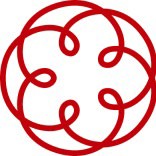 Modalità di pagamento del compenso e delle spese, come stabilite dall’art. 18 del Regolamento dell’Organismo:La ricevuta di pagamento di euro 500,00 + IVA quale acconto dei compensi e rimborso delle spese da anticipare, dovrà essere allegata alla domanda del debitore all’atto del deposito presso la Segreteria.Il pagamento dovrà avvenire a mezzo bonifico bancario, sul conto corrente intestato a:Ordine dei Dottori Commercialisti e degli Esperti Contabili di Torre Annunziata Banca di Credito Popolare IBAN: IT 30 H 05142 27602 CC1666 041478Causale: Primo acconto Procedura di Sovraindebitamento sig./sig.ra 	ll compenso ed il rimborso delle spese sono dovuti indipendentemente dall’esito positivo o negativo della Procedura. Il saldo dei compensi ed il rimborso delle spese saranno determinati, in via definitiva, sulla base delle attività e passività accertate nel corso della Procedura e comunicati al debitore prima del deposito della relazione/attestazione richiesta dalla legge da parte del Gestore della Crisi.Via Prota 79 – 80058 Torre Annunziata Telefono 0815362037e-mail: occ@odctorreannunziata.it pec: occ@odcectorreannunziata.it Codice Fiscale: 90062630638ATTIVITA'ImportoPASSIVITA'ImportoSaldi attivi conti correntiMutui (residuo da pagare)Denaro contanteFinanziamenti (residuo da pagare)Titoli e AzioniDebiti tributari (escluse Iva e ritenute)Reddito annuo da pensioneDebiti v/Enti previdenzialiReddito annuo da stipendioDebiti v/Equitalia (escluse Iva e ritenute)Reddito annuo da rendite/affittiSaldi passivi conti correntiValore quota parte immobile sito inDebiti per affittiValore quota parte immobile sito inDebiti per spese condominialiValore quota parte terreno sito inDebito per IvaValore quota parte terreno sito inDebito per ritenuteCrediti e/o rimborsi da incassareDebiti premi assicurativiValore veicoli stimato QuattroruoteDebiti per legali e commercialistiAssegno mantenimento da ex coniugeFideiussioni rilasciateImporto intervento di garanti/assuntoriDebiti verso fornitoriDepositi cauzionali nei confronti diDebiti verso Camera di CommercioPartecipazioni societarie inDebiti per contravvenzioniAltre attività (specificare)Altri debiti (spedificare)TOTALE ATTIVITA'TOTALE PASSIVITA'